台灣基督長老教會總會青年事工委員會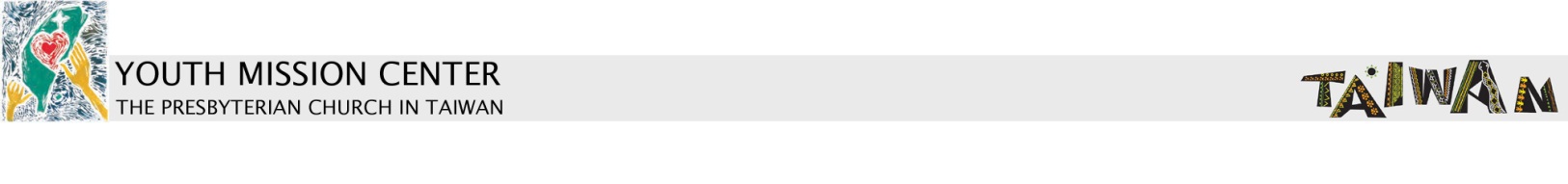 青年輔導/社青培訓事工2017輔導培訓裝備課程合作方案-申請書2017年 3月24日 修訂活動名稱： 活動目的： 主辦單位：承辦單位： 協辦單位：活動對象： 年度課程計畫： 經費預算（詳列自籌款與補助款）：中會聯繫窗口：請附件：活動簡章（或公函），內需含流程表。日期、時間課程名稱與內容課程時數講師姓名與現職地點收入項目金額×次數小計備註收入收入收入收入收入總計總計支出項目金額×次數小計備註支出支出支出支出支出支出支出支出